План работ по содержанию общего имущества МКД на 2022 - 2025 годд. № 25 корп. 1 пр.  Солнечный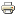 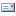 